ENGAGEMENTS PERSONNELS                                                                 ET MISSION COMMUNE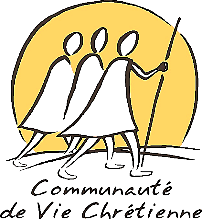 Visée :Par la relecture de nos vies, analyser et prendre conscience du souci que nous avons des compagnons et de nous-mêmes, en mission dans la vie ou en service de communauté (un chemin vers le DESE -discerner, envoyer, soutenir, évaluer)Textes pour la prière : Matthieu 18, 15-22 : la correction fraternelleActes 1, 21-26 : l’élection de MatthiasRomains 12, 3-13 : « nous sommes un seul corps dans le Christ »Pour préparer mon partage :Je relis les engagements des membres de ma communauté locale : Qu’en est-il de ma solidarité pour leurs engagements ? Quels mouvements intérieurs m’ont habité (joie, paix, action de grâce, indifférence, mal-être…) ?Quels signes du Seigneur ces divers engagements me révèlent-ils ?Est-ce que je parle volontiers de mes propres engagements ? Suis-je aidé par les signes du Seigneur que je perçois à travers mes compagnons de CL ?> Suite à cette relecture, je choisis ce que je souhaite partager en CLAutres ressources : Projets (Lettre de la CVX Mondiale) n°120, 124, 125.Normes Particulières n°15, 16, 17, 18 p 9 et 10.« La grâce d’agir » Edouard O’Neill S. J., Vie Chrétienne n°557, p 49 à 65.Fiche à l’attention des Communautés Locales – Révision 2016